МИНИСТЕРСТВО ОБРАЗОВАНИЯ РЕСПУБЛИКИ БЕЛАРУСЬУчреждение образования «Мозырский государственный педагогический университет имени И.П. Шамякина» (МГПУ им. И.П. Шамякина)Харьковский национальный педагогический университет имени Г.С.Сковороды ФГБОУ ВПО «Глазовский педагогический институт имени В.Г.Короленко» ГБОУ ВПО «Оренбургский государственный педагогический университет» Арзамасский филиал ННГУ имени Н.И. ЛобачевскогоУважаемые студенты и магистранты!29 апреля 2021 года УО МГПУ им.И.П. Шамякина приглашает Вас принять участие в работе XХVIII Международной студенческой научно-практической конференции «ОТ ИДЕИ – К ИННОВАЦИИ» (далее – Конференция).Место проведения конференции: г.Мозырь, ул.Студенческая, 28.Научные направления Конференции:Теория и практика дошкольного и начального образования.Актуальные проблемы специального и инклюзивного образования.Психолого-педагогические проблемы обучения и воспитания.Социальная работа: опыт, проблемы, технологии.Физико-математическое и инженерно-педагогическое образование: проблемы и перспективы развития.Экология, биология, охрана природы: наука и образование.Современная филология: язык, речь, текст. Методика преподавания филологических дисциплин.Актуальные проблемы исторической науки. Обществоведческое образование на современном этапе.Актуальные проблемы романо-германского языкознания. Современное иноязычное образование.Физическая культура спорт. Аспекты формирования здорового образа жизни учащейся молодежи.Актуальные вопросы технологического и художественного образования в средней школе и системе дополнительного образования детей и молодежи.Обучение и воспитание в Китае: история и современность. (The education of Chinese: past and present).Формы участия в Конференции:очное участие: выступление с докладом на заседании секции (до 10 минут);онлайн-участие (организации-соорганизаторы); заочное участие.В условиях неблагоприятной эпидемиологической ситуации оргкомитет может принять решение о проведении конференции в заочном/дистанционном формате.УСЛОВИЯ УЧАСТИЯ В КОНФЕРЕНЦИИ:Для участия в конференции не позднее 2 апреля 2021 года. Вам необходимо прислать на e-mail: mspu_nis@mail.ru cледующие материалы: а) заявку участника, б) текст доклада, в) скан-копия доклада, подписанного автором и руководителем. Имя файла должно содержать следующую информацию: № научного направления, фамилию и имя автора статьи. Пример: 5_Иванов_Иван_заявка; 5_Иванов_Иван_доклад; 5_Иванов_Иван_скан. Участник бесплатно может представить только один доклад. Научный доклад должен быть подготовлен на актуальную тему и содержать новые результаты самостоятельного исследования автора. Уровень оригинальности текста должен составлять не менее 60%. Для проверки можно использовать интернет-сервис https://www.antiplagiat.ru. ТРЕБОВАНИЯ К СТРУКТУРЕ И ОФОРМЛЕНИЮ:Текст доклада объемом 1 – 2 страницы набирается в текстовом редакторе Microsoft Word, поля (верхнее, нижнее, левое, правое) – 25 мм, абзацный отступ – 1,25 см, шрифт Times New Roman, для основного текста кегль – 14 пт, для списка литературы – 12 пт. Страницы не нумеруются. Схемы, таблицы, графики вставляются в текст. Не допускается вставка автоматических сносок, автозамен и колонтитулов. Доклад должен содержать следующие структурные компоненты (без обозначения в тексте): введение, цель исследования, основная часть, заключение.Название доклада печатается без переноса заглавными буквами полужирным шрифтом посредине первой строки; ниже – фамилия и имя автора (авторов), в скобках – сокращенное название учебного заведения, город; на следующей строке – инициалы и фамилия научного руководителя, ученая степень, ученое звание; текст печатается ниже через один интервал с абзацного отступа. Ссылки на литературу приводятся в тексте в квадратных скобках, например: [1, с.10]. Список литературы размещается сразу после текста в порядке цитирования и оформляется в соответствии с требованиями ВАК РБ http://mspu.by/files/biblioteka/obraztzy_oformleniya.pdf.pdf .Пример оформления:НАЗВАНИЕИванов Иван (УО МГПУ им.И.П.Шамякина, г. Мозырь)Научный руководитель –А.А. Петров, канд. пед. наук, доцентТекст текст текст текст текст текст текст текст текст текст текст текст текст текст текст текст текст текст текст текст текст текст текст текст текст текст текст текст текст текст текст текст текст текст текст текст текст текст.ЛитератураЛатышина, Д. И. История педагогики (История образования и педагогической мысли) / Д. И. Латышина. – М. : Гардарики, 2005. – 603 с.Координатор: Голозубова Анна Алексеевна.Контактный тел. +375 236 23 67 79, e-mail: mspu_nis@mail.ruПо итогам работы Конференции планируется издание сборника материалов конференции, включающего доклады, соответствующие проблемному полю конференции, указанным требованиям к оформлению, прошедшие проверку на плагиат и рекомендованные оргкомитетом для опубликования. Сборник материалов конференции будет размещен на сайте университета в разделе «Молодежь и наука» (http://nirs.mspu.by/).Конференция будет проведена в рамках Недели Молодежной науки УО МГПУ им.И.П.Шамякина (26 – 30 апреля 2021 г.).В русле Недели Молодежной науки планируется проведение следующих мероприятий: Международная интернет-олимпиада по английскому языку для студентов педагогических специальностей, заключительный этап конкурса стартап-проектов «Стартап идея», вузовский этап XХVIII Республиканского конкурса научных работ студентов, культурно-образовательные мероприятия, посвящённые 100-летию со дня рождения Ивана Петровича Шамякина.Заявка для участия в XХVIII Международной студенческой научно-практической конференции «ОТ ИДЕИ – К ИННОВАЦИИ»Все расходы на проезд, проживание и питание оплачивают командирующие организации. Информация о включении материалов в программу Конференции будет выслана на адрес электронной почты автора(ов) не позднее 20.04.2021.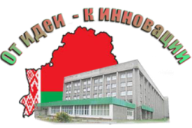 I Информационное сообщение1Фамилия, имя, отчествоавтора2Статус участника (студент, магистрант) факультет, специальность, курс3Фамилия, имя, отчество научного руководителя, должность, ученая степень, ученое звание4Город, учреждение образования5Название доклада6Доклад включить в научное направлениеУкажите №  и наименование  научного направленияКонференции7Электронный адрес автораПриглашение (программа) будут высланы на указанный е-mail8Форма участия в конференцииОчная / заочная9 Необходимость в бронировании гостиницы Да /Нет